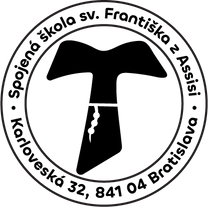 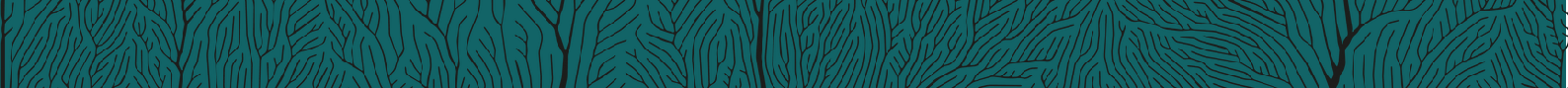 Karloveská 32 84104 Bratislava - Karlova VesSlovakia02/65 42 40 43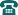 tajomnicka@svfrantisek.sk svfrantisek.edupage.org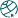 Vec: ŽIADOSŤ O POSKYTNUTIE PODPORNÉHO OPATRENIA..............................................................................................................................................................................................Titul, meno, priezvisko.............................................................................................................................................................................................. Adresa trvalého pobytu: žiadampodľa §145b zákona č, 245/2008 o výchove a vzdelávaní (školský zákon) a o zmene a doplnení niektorých zákonov o poskytnutie podporného opatrenia prežiaka / dcéru / syna............................................................................................................................trieda..........................V ................................................... Dátum ..........................................--------------------------------------------------------------------                                     podpis žiadateľaZdôvodnenie žiadosti (nepovinné):................................................................................................................................................................................................................................................................................................................................................................................................................................................................................................................................................................................................................................................................................................................................................................................................................................................................................................................................................................................................................................................................................................................................................................................................................................................................................................................................................................................................................................................................................................................................................................................................................................................................................................................................................................................................................................................................................................................................................................................................................................................................................................................................................................................................................................................................................................................................................................................................................................................................................................................................................................................................................................................................................................................................................................................